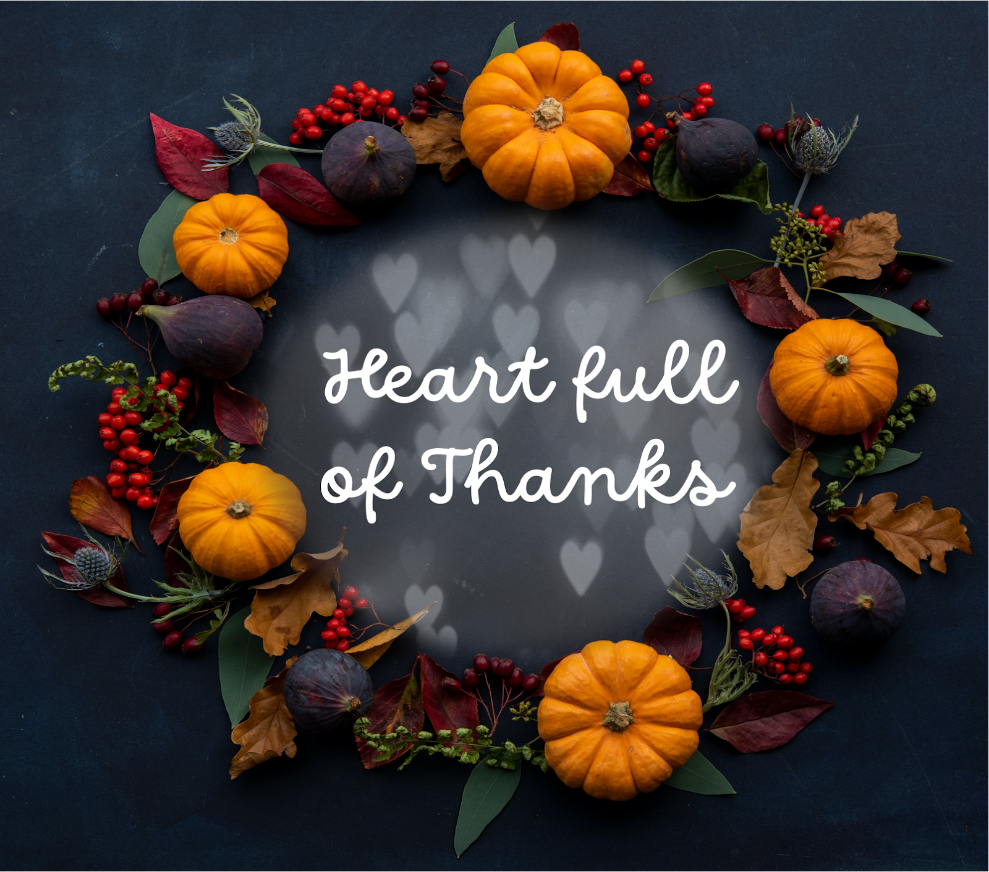       Twenty-Fifth Sunday after Pentecost | November 19th 2023*Please stand as you are ableWelcome and AnnouncementsTrinity ChimesPrelude        Fanfare on ST. GEORGE'S WINDSOR                                                                                        Charles Callahan*Call to Worship: One: Rejoice in the Lord always; again I say, Rejoice!All: We come today to celebrate God’s grace and love through the wonders of our lives.One: Rejoice in the Lord always; again, I say, Rejoice!All: We come today to remember and renew our commitment to live as a people of thanks and praise.One: Then let all people declare:All: Rejoice in the Lord always; again, we say, Rejoice!*Hymn of Praise    66 Praise, My Soul, the King of Heaven                                                                                           LAUDA ANIMA1. Praise, my soul, the King of heaven,
to the throne thy tribute bring;
ransomed, healed, restored, forgiven,
evermore God's praises sing.
Alleluia! Alleluia!
Praise the everlasting King.

2. Praise the Lord for grace and favor
to all people in distress;
praise God, still the same as ever,
slow to chide, and swift to bless.
Alleluia! Alleluia!
Glorious now God's faithfulness.

3. Father like, God tends and spares us;
well our feeble frame God knows;
motherlike, God gently bears us,
rescues us from all our foes.
Alleluia! Alleluia!
Widely yet God's mercy flows.

4. Angels in the heights, adoring,
you behold God face to face;
saints triumphant, now adoring,
gathered in from every race.
Alleluia! Alleluia!
Praise with us the God of grace.Opening Prayer:Steadfast God, in all things You are with us.  Into our care, You have given all that is and asked us to participate with You and with one another as a people of grace and forgiveness extending Your good news to all.  Bless our hearing, our learning, our speaking, and our acting today so that all we do might reflect You.  Amen.Scripture Lesson         Psalm 123To you I lift up my eyes,     O you who are enthroned in the heavens!As the eyes of servants     Look to the hand of their master,as the eyes of a maid      to the hand of her mistress,so our eyes look to the Lord our God,      until he has mercy upon us.Have mercy upon us, O Lord, have mercy upon us,      for we have had more than enough of contempt.Our soul has had more than its fill      of the scorn of those who are at ease,      of the contempt of the proud.Music of Preparation         Amazing Grace                  arr. Bruce Stevenson                                                          Isabel Burgos-DeStephanis, cello                                             The Chancel Choir  Gospel Lesson         Matthew 25:14-30Sermon           What we truly haveMusical Response	Prayers of the PeoplePrayer of Confession:We confess that we do not give attention to the things that are of you.  We listen to rumors and gossip instead of what is true and honorable.  We do not hold fast to justice.  We do not train our hearts to offer what we have and who we are to heal and transform.  In our words and our deeds, we stray from all that is commendable, excellent, and worthy of praise.  We do not attend to all we have received and learned of your good news, and so we do not live in peace.  Forgive us we pray.  Free us to live as your grateful people.  Amen. All: God has conquered sin and death forgiving us allthrough Love and GraceLeader: In the name of Christ, you are forgiven!People: In the name of Christ, you are forgiven!All: Glory to God, amen!The Lord’s PrayerOur Father, who art in heaven, hallowed be thy name. Thy kingdom come, thy will be done, on earth as it is in heaven. Give us this day our daily bread and forgive us our trespasses as we forgive those who trespass against us, and lead us not into temptation, but deliver us from evil, for thine is the kingdom and the power and the glory forever. Amen*Passing of the PeaceStewardship Moment Wrap-up Pastor Beth Invitation OfferingOffertory               Apres un Rev                           Gabriel Faure                                 Isabel Aurora Burgos de Stephanis, cello*Doxology 95     	Praise God, from Whom all Blessings FlowPraise God, from whom all blessings flow;praise him, all creatures here below;praise him above, ye heavenly host;praise Father, Son, and Holy Ghost.Amen.*Offertory Prayer*Sending Hymn    581 Lord, Whose Love Through Humble Service                                                                                                  BEACH SPRING1. Lord, whose love through humble service bore the weight of    human need, who upon the cross, forsaken,    offered mercy’s perfect deed: we, your servants, bring the    worship not of voice alone, but heart, consecrating    to your purpose every gift that you impart.2. Still your children wander homeless; still the hungry    cry for bread; still the captives long for freedom;    still in grief we mourn our dead.  “As O Lord, you deep”    compassion healed the sick and freed the soul, use the love your    Spirit kindles still to save and make us whole.3. As we worship, grant us vision, till your love’s     revealing light in its height and depth and greatness   dawns upon our quickened sight, making known the needs and   burdens your compassion bids us bear, stirring us to    tireless striving you’re abundant life to share.4. Called by worship to your service, forth in your dear    Name we go to the child, the youth, the aged,    Love in living deeds to show; hope and health, good will and    Comfort, counsel, aid, and peace we give, that your servants    Lord, in freedom may your mercy know, and live. *BenedictionMay God’s peace follow wherever you go, guiding and guarding, so that you may live in joy and thanksgiving with God, self, neighbor, and all creation.  AmenPostlude    Now Thank We All Our God (from Cantata No. 79)                                                                            J.S. Bach/Virgil FoxLiturgist: Peggy Bartlett	Stephen Minister: Gretchen LofgrenThank you to all of the volunteers and staff who made this service possible! ONE LICENSE A-738133 | CCLI #12393 | Perform Music #662 | CVLI #03793174 “ Praise, My Soul, the King of Heaven”Words: Henry F Lyle, 1834 (Ps. 103) “Lord, Whose Love Through Humble Service”Words: Albert F Bayly, 1961, alt.If you have any questions, please call the office: 520.327.1116 or send us an e-mail: office@ccumtucson.org. Our Staff contact informationJohn Neve - Bell Choir Directorjohn@ccumtucson.orgJanet Tolman – Organist janet@ccumtucson.orgSinamar Respicio – Choir Directorchoir@ccumtucson.orgMary Beth Buttler – Communicationscommunications@ccumtucson.org Candi Eppley – Office Administrator office@ccumtucson.orgRev. Beth Rambikurpastor@ccumtucson.orgNOTES